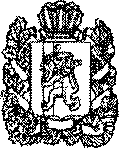 АДМИНИСТРАЦИЯ ПОСЕЛКА НИЖНИЙ ИНГАШНИЖНЕИНГАШСКОГО РАЙОНАКРАСНОЯРСКОГО КРАЯПОСТАНОВЛЕНИЕ      13.09.2019 г.                                   пгт. Нижний Ингаш                                           №168Об утверждении Положения о проведении аттестации муниципальных служащих администрации поселка Нижний Ингаш, состава аттестационной комиссии, отзыва об исполнении муниципальным служащим должностных обязанностей за аттестационный период, аттестационного листа муниципального служащегоВ целях совершенствования работы администрации поселка Нижний Ингаш, руководствуясь Федеральным законом от 02.03.2007 N 25-ФЗ "О муниципальной службе в Российской Федерации" и Законом Красноярского края от 24.04.2008 N 5-1565 "Об особенностях правового регулирования муниципальной службы в Красноярском крае", ПОСТАНОВЛЯЮ:1. Образовать:- аттестационную комиссию администрации поселка Нижний Ингаш, действующую на постоянной основе, по проведению аттестации муниципальных служащих администрации поселка Нижний Ингаш (Приложение №1).2. Утвердить:- Положение о проведении аттестации муниципальных служащих администрации поселка Нижний Ингаш (Приложение №2);- Отзыв об исполнении муниципальным служащим должностных обязанностей за аттестационный период (Приложение №3);- Аттестационный лист муниципального служащего (Приложение №4).3. Контроль за исполнением настоящего Постановления оставляю за собой.4. Опубликовать постановление в периодическом печатном средстве массовой информации «Вестник муниципального образования поселок Нижний Ингаш» и на официальном сайте муниципального образования (http://nizhni-ingash.ru/).5. Постановление вступает в силу со дня официального опубликованияГлава поселка Нижний Ингаш                                                                       Б.И. ГузейПриложение №1к ПостановлениюАдминистрации п. Нижний Ингашот 13.09.2019 г.  №168 СОСТАВАТТЕСТАЦИОННОЙ КОМИССИИ АДМИНИСТРАЦИИ ПОСЕЛКА НИЖНИЙ ИНГАШПриложение №2к ПостановлениюАдминистрации п. Нижний Ингашот 13.09.2019 г.  №168  ПОЛОЖЕНИЕ О ПРОВЕДЕНИИ АТТЕСТАЦИИ МУНИЦИПАЛЬНЫХ СЛУЖАЩИХ АДМИНИСТРАЦИИ ПОСЕЛКА НИЖНИЙ ИНГАШ1. ОБЩИЕ ПОЛОЖЕНИЯ1.1. Настоящим Положением о проведении аттестации муниципальных служащих администрации поселка Нижний Ингаш определяется порядок проведения аттестации муниципальных служащих в администрации поселка Нижний Ингаш (далее - муниципальные служащие).1.2. Аттестация муниципального служащего проводится в целях определения соответствия муниципального служащего замещаемой должности муниципальной службы на основе оценки исполнения им должностных обязанностей, его профессиональной служебной деятельности за аттестационный период и уровня знаний законодательства применительно к профессиональной деятельности муниципального служащего.1.3. Аттестации не подлежат муниципальные служащие:а) замещающие должности муниципальной службы менее одного года;б) достигшие возраста 60 лет;в) беременные женщины;г) находящиеся в отпуске по беременности и родам или в отпуске по уходу за ребенком до достижения им возраста трех лет. Аттестация указанных муниципальных служащих возможна не ранее чем через один год после выхода из отпуска;д) замещающие должности муниципальной службы на основании срочного трудового договора (контракта).1.4. Аттестация муниципального служащего проводится один раз в три года.2. ОРГАНИЗАЦИЯ ПРОВЕДЕНИЯ АТТЕСТАЦИИ2.1. Аттестация муниципального служащего осуществляется аттестационной комиссией администрации поселка Нижний Ингаш.2.2. Для проведения аттестации муниципальных служащих издается распоряжение главы поселка Нижний Ингаш, содержащее положения:а) об утверждении графика проведения аттестации с указанием муниципальных служащих, подлежащих аттестации;б) о подготовке документов, необходимых для работы аттестационной комиссии;в) о подготовке перечня вопросов для тестирования и (или) устного собеседования.2.3. В состав аттестационной комиссии включаются уполномоченные главой поселка муниципальные служащие, а также представители профессиональных образовательных организаций и организаций дополнительного профессионального и высшего образования.Количество членов аттестационной комиссии не может быть менее трех человек.Глава поселка может приглашать для работы в аттестационной комиссии депутатов представительного органа местного самоуправления поселка Нижний Ингаш, государственных гражданских служащих, муниципальных служащих других органов местного самоуправления, в качестве независимых экспертов - специалистов по вопросам, связанным с муниципальной службой.Состав аттестационной комиссии для проведения аттестации муниципальных служащих, замещающих должности муниципальной службы, исполнение должностных обязанностей по которым связано с использованием сведений, составляющих государственную тайну, формируется с учетом положений законодательства Российской Федерации о государственной тайне.Состав аттестационной комиссии формируется таким образом, чтобы была исключена возможность возникновения конфликтов интересов, которые могли бы повлиять на принимаемые аттестационной комиссией решения.2.4. Аттестационная комиссия состоит из председателя, заместителя председателя, секретаря и членов комиссии. Все члены аттестационной комиссии при принятии решений обладают равными правами.В случае временного отсутствия (болезни, отпуска, командировки и других причин) председателя аттестационной комиссии полномочия председателя аттестационной комиссии осуществляет заместитель председателя аттестационной комиссии.В случае временного отсутствия (болезни, отпуска, командировки и других причин) члена аттестационной комиссии, являющегося муниципальным служащим, его полномочия в составе аттестационной комиссии осуществляет лицо, исполняющее обязанности временно отсутствующего муниципального служащего.Председатель комиссии обязан осуществлять общее руководство работой аттестационной комиссии, проводить заседания комиссии и отчитываться о ее работе и результатах аттестации перед главой поселка.Секретарь комиссии обязан вести протоколы заседаний аттестационной комиссии, оформлять аттестационные листы, в которых отражаются результаты аттестации. Также секретарь комиссии обязан организовывать прием и проверку документов, представляемых для аттестации, доводить до сведения каждого муниципального служащего, подлежащего аттестации, график проведения аттестации не позднее чем за месяц до ее начала и не менее чем за неделю до аттестации обязан знакомить каждого аттестуемого муниципального служащего с представленным отзывом об исполнении подлежащим аттестации муниципальным служащим должностных обязанностей за аттестационный период под подпись. При этом аттестуемый муниципальный служащий вправе представить в аттестационную комиссию дополнительные сведения о своей профессиональной деятельности за указанный период, а также заявление о своем несогласии с представленным отзывом или пояснительную записку на отзыв непосредственного руководителя.Секретарь комиссии обязан не позднее, чем за две недели до начала проведения аттестации ознакомить муниципального служащего с вопросами тестирования, темами устного собеседования.2.5. График проведения аттестации утверждается главой поселка и доводится до сведения каждого аттестуемого муниципального служащего не менее чем за месяц до начала аттестации.2.6. В графике проведения аттестации указываются:а) наименование места работы, в котором проводится аттестация;б) список муниципальных служащих, подлежащих аттестации, с указанием замещаемых ими должностей муниципальной службы;в) дата, время и место проведения аттестации;г) дата представления в аттестационную комиссию необходимых документов.2.7. Не позднее чем за две недели до начала проведения аттестации в аттестационную комиссию представляется отзыв об исполнении подлежащим аттестации муниципальным служащим должностных обязанностей за аттестационный период, подписанный его непосредственным руководителем и утвержденный вышестоящим руководителем, по форме согласно приложению №3 к настоящему Постановлению, а также должностная инструкция по должности муниципальной службы, замещаемой аттестуемым муниципальным служащим.2.8. К отзыву об исполнении подлежащим аттестации муниципальным служащим должностных обязанностей за аттестационный период прилагаются сведения о выполненных муниципальным служащим поручениях и подготовленных им проектах документов за указанный период.При каждой последующей аттестации в аттестационную комиссию представляется также аттестационный лист муниципального служащего с данными предыдущей аттестации.3. ПРОВЕДЕНИЕ АТТЕСТАЦИИ3.1. Аттестация может проводиться в форме устного собеседования аттестационной комиссии с аттестуемым муниципальным служащим, тестирования, иных методов оценки профессиональной деятельности муниципального служащего.Форму и методы проведения аттестации определяет аттестационная комиссия.Устное собеседование с аттестационной комиссией заключается в ответах на предложенные вопросы о профессиональной деятельности.Тестирование заключается в проверке знаний законодательства применительно к профессиональной деятельности муниципального служащего и осуществляется путем выбора муниципальным служащим верного ответа на предложенные вопросы из трех - четырех вариантов ответов. Количество и содержание вопросов для устного собеседования, тестирования, критерии успешного прохождения тестирования разрабатываются аттестационной комиссией с учетом группы, категории, должностных обязанностей по данной должности.Муниципальный служащий не позднее чем за две недели до начала проведения аттестации должен быть ознакомлен с вопросами тестирования, темами устного собеседования.3.2. Аттестация проводится с приглашением аттестуемого муниципального служащего на заседание аттестационной комиссии. В случае неявки муниципального служащего на заседание указанной комиссии без уважительной причины или отказа его от аттестации муниципальный служащий привлекается к дисциплинарной ответственности в соответствии с законодательством Российской Федерации о муниципальной службе и трудовым законодательством, а аттестация переносится на более поздний срок.3.3. Аттестационная комиссия рассматривает представленные документы, итоги тестирования, заслушивает сообщения аттестуемого муниципального служащего, а в случае необходимости - его непосредственного руководителя о профессиональной деятельности муниципального служащего. В целях объективного проведения аттестации после рассмотрения представленных аттестуемым муниципальным служащим дополнительных сведений о своей профессиональной деятельности за аттестационный период и при наличии его заявления о несогласии с представленным отзывом аттестационная комиссия вправе перенести аттестацию на следующее заседание комиссии.3.4. Обсуждение профессиональных качеств муниципального служащего применительно к его профессиональной деятельности должно быть объективным и доброжелательным.3.5. Профессиональная деятельность муниципального служащего оценивается на основе:а) определения соответствия муниципального служащего квалификационным требованиям по замещаемой должности муниципальной службы;б) участия муниципального служащего в решении поставленных перед администрацией поселка Нижний Ингаш задач, сложности выполняемой муниципальным служащим работы, ее эффективности и результативности.3.6. При оценке профессиональной деятельности муниципального служащего должны учитываться:а) результаты исполнения муниципальным служащим должностной инструкции;б) уровень знаний и умений, необходимых для исполнения должностных обязанностей, и опыт работы муниципального служащего;в) соблюдение муниципальным служащим установленных законодательством Российской Федерации ограничений, связанных с муниципальной службой;г) отсутствие нарушений запретов и выполнение основных обязанностей, установленных законодательством Российской Федерации о муниципальной службе;д) организаторские способности - при аттестации муниципального служащего, наделенного организационно-распорядительными полномочиями по отношению к другим муниципальным служащим.3.7. Заседание аттестационной комиссии считается правомочным, если на нем присутствует не менее двух третей ее членов.Присутствие председателя аттестационной комиссии или его заместителя является обязательным.3.8. Решение аттестационной комиссии принимается в отсутствие аттестуемого муниципального служащего и его непосредственного руководителя открытым голосованием простым большинством голосов присутствующих на заседании членов аттестационной комиссии. При равенстве голосов муниципальный служащий признается соответствующим замещаемой должности муниципальной службы.На период аттестации муниципального служащего, являющегося членом аттестационной комиссии, его членство в этой комиссии приостанавливается.3.9. По результатам аттестации муниципального служащего аттестационная комиссия выносит одно из следующих решений:а) муниципальный служащий соответствует замещаемой должности муниципальной службы;б) муниципальный служащий не соответствует замещаемой должности муниципальной службы.3.10. Аттестационная комиссия может давать рекомендации:а) главе поселка - о поощрении муниципального служащего за достигнутые успехи в профессиональной деятельности, о повышении или понижении в должности, об изменении размеров надбавок к должностному окладу за особые условия муниципальной службы, о включении муниципального служащего в кадровый резерв администрации города и ее функциональных подразделений, о направлении муниципального служащего для получения дополнительного профессионального образования;б) аттестуемому муниципальному служащему - об улучшении его профессиональной деятельности.При этом в протоколе заседания аттестационной комиссии указываются мотивы, побудившие комиссию дать соответствующие рекомендации.3.11. Результаты аттестации заносятся в аттестационный лист муниципального служащего, составленный по форме согласно приложению №4 к настоящему Постановлению. Аттестационный лист подписывается председателем, заместителем председателя, секретарем и членами аттестационной комиссии, присутствовавшими на заседании.Муниципальный служащий знакомится с аттестационным листом и ставит в нем личную подпись.Аттестационный лист муниципального служащего, прошедшего аттестацию, и отзыв об исполнении им должностных обязанностей за аттестационный период хранятся в личном деле муниципального служащего.Секретарь аттестационной комиссии ведет протокол заседания аттестационной комиссии, в котором фиксирует ее решения, рекомендации и результаты голосования. Протокол заседания аттестационной комиссии подписывается председателем, заместителем председателя, секретарем и членами аттестационной комиссии, присутствовавшими на заседании.3.12. Результаты аттестации (решение и рекомендации аттестационной комиссии) сообщаются аттестованным муниципальным служащим непосредственно после подведения итогов голосования, главе поселка - представляются не позднее чем через семь дней после ее проведения.3.13. В течение одного месяца после дня проведения аттестации по ее результатам глава поселка может принимать решение о том, что:а) муниципальный служащий включается в кадровый резерв администрации поселка для замещения вакантной должности муниципальной службы в порядке должностного роста;б) муниципальный служащий направляется для получения дополнительного профессионального образования;в) муниципальный служащий поощряется за достигнутые успехи в профессиональной деятельности;г) муниципальному служащему изменяется размер надбавки к должностному окладу за особые условия муниципальной службы;д) муниципальный служащий понижается в должности муниципальной службы;е) муниципальный служащий, признанный не соответствующим замещаемой должности вследствие недостаточной квалификации, подтвержденной результатами аттестации, увольняется с муниципальной службы в случае несогласия его с понижением в должности или невозможности перевода с его согласия на другую должность муниципальной службы (отсутствия вакантной должности).По истечении одного месяца после дня проведения аттестации перевод муниципального служащего на нижестоящую должность муниципальной службы либо увольнение его с муниципальной службы по результатам данной аттестации не допускается. Время болезни и ежегодного оплачиваемого отпуска муниципального служащего в указанный срок не засчитывается.3.14. Муниципальный служащий вправе обжаловать результаты аттестации в суде в соответствии с законодательством Российской Федерации.Приложение №3к ПостановлениюАдминистрации п. Нижний Ингашот 13.09.2019 г.  №168  Отзывоб исполнении муниципальным служащим должностныхобязанностей за аттестационный период
1. Оценка профессиональных и личностных качеств муниципального служащего (высокая, выше средней, средняя, низкая):
2. Оценка результатов служебной деятельности.2.1. Оценка степени участия муниципального служащего в решении поставленных перед подразделением задач (на основе перечня основных вопросов, в решении которых он принимал участие).
______________________________________________________________________________________________________________________________________________________________________________________________________________________________________________________________________________________________________________________________________________________________________________________________________________________________________________________________________________________________________________________________________________________________________________________________________________________________________________________________________________________________________________________________________________________________________________________________________________________________________________________________________________________________________________________________________________________________________________________________________________________________________________________________________________________________________________________________________________________________________________________________________________________________________2.2. Оценка исполнения обязанностей муниципальным служащим.
а) наиболее успешно исполняемые обязанности.
________________________________________________________________________________________________________________________________________________________________________________________________________________________________________________________________________________________________________________________________________________________________________________________________________________________________________________________________________________________________________________________________________________________________________________________________________________________________________________________________________________________________________________________________________________________________________________________________________________________________________________________________________________________________________________________________________________________________________________________________________________________________________________________________________________________________________________________________________________
б) менее успешно исполняемые обязанности.
_____________________________________________________________________________________________________________________________________________________________________________________________________________________________________________________________________________________________________________________________________________________________________________________________________________________________________________________________________________________________________________________________________________________________________________________________________________________________________________________________________________________________________________________________________________________________________________________________
Заключение о соответствии муниципального служащего требованиям замещаемой должности и рекомендации (соответствует замещаемой должности муниципальной службы, не соответствует замещаемой должности муниципальной службы). Предложения по возможному профессиональному и служебному росту.
_______________________________________________________________________________________________________________________________________________________________________________________________________________________________________________________________
Приложение №4к ПостановлениюАдминистрации п. Нижний Ингашот 13.09.2019 г.  №168 Аттестационный лист муниципального служащего1.Фамилия,имя,отчество________________________________________________________________
2. Год, число и месяц рождения __________________________________________________________
3. Сведения о профессиональном образовании, подготовке, переподготовке, повышении квалификации, наличии ученой степени, ученого звания____________________________________________________________________________________________________________________________________________________________________________________________________________________________________________________________________________________________________________________________________________________________________________________________________________________________________                                  (когда и какое учебное заведение окончил, специальность и квалификация по образованию, повышение                                                                                       квалификации, ученая степень, ученое звание)
4. Замещаемая должность на момент аттестации и дата назначения на должность_______________________________________________________________________________________________________________________________________________________________________________________________________________________________________________________________
5. Стаж муниципальной службы (в том числе стаж муниципальной службы в данном органе) __________________________________________________________________________________________________________________________________________________________________________
6. Общий трудовой стаж ______________________________________________________________
7. Вопросы к муниципальному служащему и краткие ответы на них
______________________________________________________________________________________________________________________________________________________________________________________________________________________________________________________________________________________________________________________________________________________________________________________________________________________________________________________________________________________________________________________________________________________________________________________________________________________________________________________________________________________________________________________________________________________________________________________________________________________________________________________________________________________________________________________________________________________________________________________________________________________________________________________________________________________________________________________________________________________________________________________________________________________________________________________________________________________________________________________________________________________________________________________________________________________________________________________________________________________________________________________________________________________________________________________________________________________________________________________________________________________________________________________________________________________________________________________________________________________________________________________________________________________________________________________________________________8. Замечания и предложения, высказанные аттестационной комиссией
___________________________________________________________________________________________________________________________________________________________________________________________________________________________________________________________________________________________________________________________________________________________________________________________________________________________________________________________________________________________________________________________________________________________________________________________________________________
9. Краткая оценка выполнения муниципальным служащим рекомендаций предыдущей аттестации
__________________________________________________________________________________________________________________________________________________________________________                                                                                         (выполнены, частично выполнены, не выполнены)

                                                      ЗАКЛЮЧЕНИЕ КОМИССИИ:

10. Аттестационная комиссия считает, что муниципальный служащий
_____________________________________________________________________________________
                                                                                                                (Ф.И.О.)
_____________________________________________________________________________________
                                                                                   (должность)
_____________________________________________________________________________________
                                                                     (соответствует, не соответствует)
замещаемой должности_________________________________________________________________
11. Рекомендации, высказанные членами аттестационной комиссии аттестуемому____________________________________________________________________________________________________________________________________________________________________________________________________________________________________________________
_________________________________________________________________________________________________________________________________________________________________________________________________________________________________________________________________________________________________________________________________________________________________________________________________________________________________________
12.Рекомендации аттестационной комиссии, вносимые на рассмотрение руководителя: __________________________________________________________________________________________________________________________________________________________________________________________________________________________________________________________________________________________________________________________________________________________________________________________________________________________________________________________________________________________________________________________________________________________________________________________________________________________________________________________________________________________________________________________________________________________________________________________________________________________________________________________________________________
Количественный состав аттестационной комиссии __________________

На заседании присутствовало ______________ членов аттестационной комиссии.

Количество голосов "За" _____________, "Против" _______________,

"Воздержалось" ________________________.

Председатель аттестационной комиссии
___________________                                                                                  _________________________
            (подпись)                                                                                                                              (расшифровка подписи)

Секретарь аттестационной комиссии
___________________                                                                                __________________________
            (подпись)                                                                                                                              (расшифровка подписи)

Члены аттестационной комиссии                          (подписи)                                                                                                    (расшифровка подписей)

Дата проведения аттестации ________________


С аттестационным листом ознакомился _______________________________                                                  __________________
  (подпись муниципального служащего)                                                                                   (дата)

М.П.Гузей Б.И.- глава поселка, председатель комиссии;Глазков В.А.- зам. Главы, заместитель председателя комиссии;Гришанович К.С.- главный специалист (по кадровым вопросам), секретарь комиссии.Члены комиссии:Члены комиссии:Кравченко Н.А.- главный специалист;Макарова С.Н.- гл. специалист отдела архитектуры и градостроительства администрации Нижнеингашского района;Анцибалова И.А.- руководитель Финансового управления администрации Нижнеингашского района.Фамилия, имя, отчествоДолжностьСтруктурное подразделениеПрофессиональные и личностные качестваОценкаУровень профессиональных знаний, в том числе знание основ Конституции РФ, отдельных положений законов и иных нормативных правовых актов, требуемых для исполнения обязанностей, и знания в зависимости от специализации должности.Умение работать с информацией в соответствии с инструктивными указаниямиСтремление к повышению квалификации, освоению современных методов работы с информациейУмение рационально организовать свое рабочее местоУмение устанавливать и поддерживать контакты с людьмиИсполнительность и дисциплинированностьОтветственность (своевременное и качественное исполнение должностных обязанностей)Использование в работе компьютераГлава поселка_________________________(подпись)С отзывом ознакомлен(а)_____________________________(дата, подпись)